Pozdravljeni učenci 8. b razreda!PON., 25. 5. 2020, 5. šolska uraARHITEKTURANaloga: Maketa sodobne stavbeFOTOGRAFIRAJ IN ODDAJ NALOGO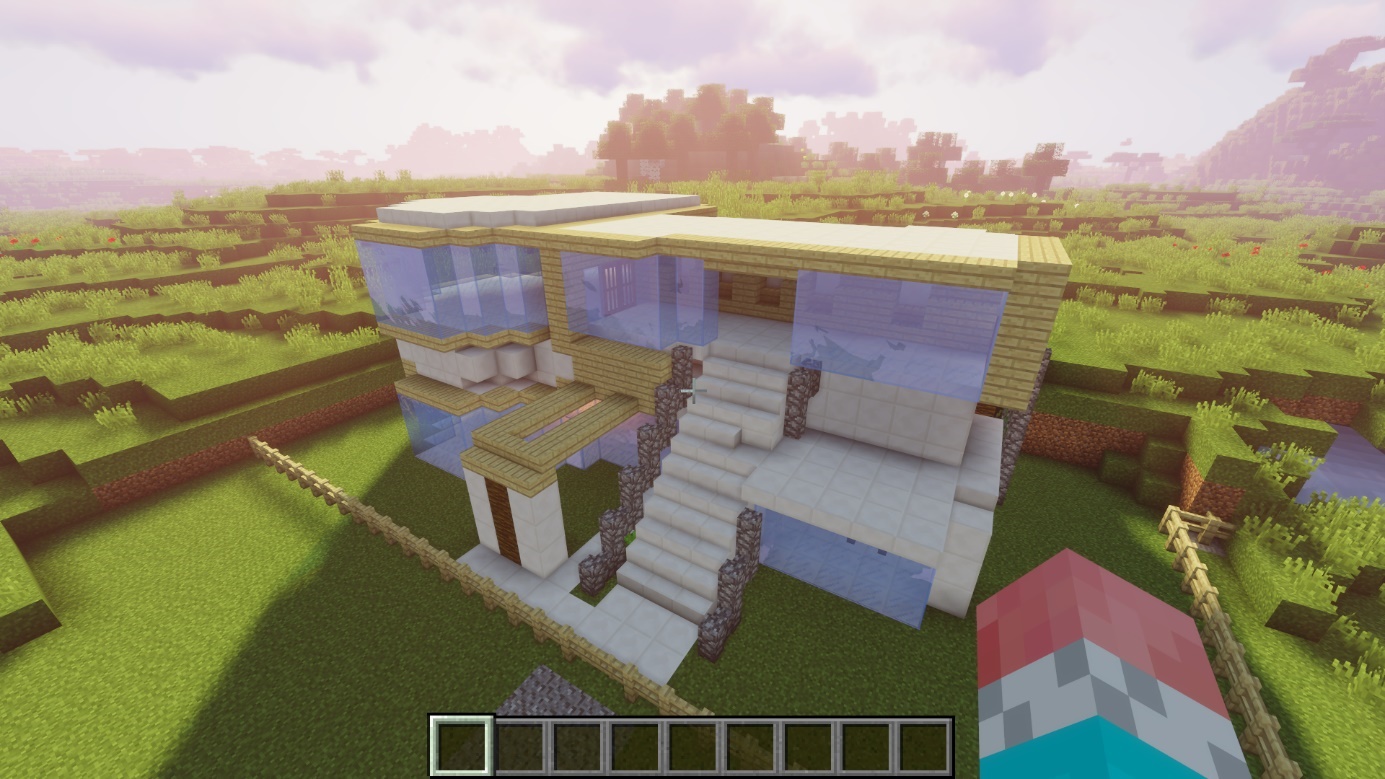 Gorazd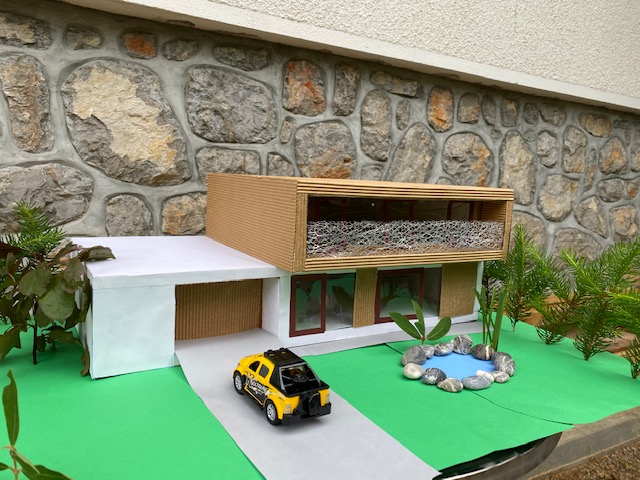 Luka